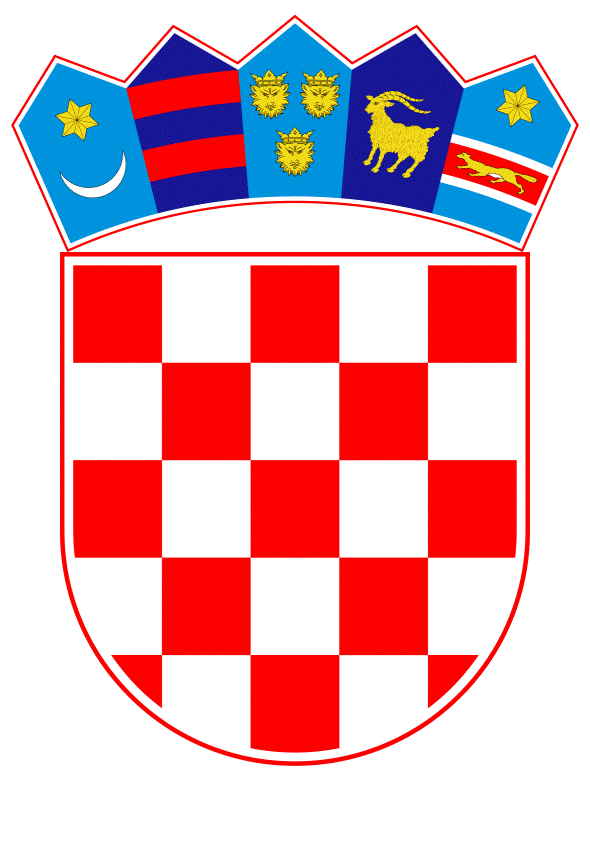 VLADA REPUBLIKE HRVATSKEZagreb, 26. studenoga 2019.______________________________________________________________________________________________________________________________________________________________________________________________________________________________											PRIJEDLOG			 Klasa:									 	Urbroj:	Zagreb,										PREDSJEDNIKU HRVATSKOGA SABORAPredmet:	Zastupničko pitanje Snježane Sabolek, u vezi s upisom cesta, javnih puteva i kanala u zemljišne knjige - odgovor Vlade		Zastupnica u Hrvatskome saboru, Snježana Sabolek, postavila je, sukladno s člankom 140. Poslovnika Hrvatskoga sabora (Narodne novine, br. 81/13, 113/16, 69/17 i 29/18), zastupničko pitanje u vezi s upisom cesta, javnih puteva i kanala u zemljišne knjige.		Na navedeno zastupničko pitanje Vlada Republike Hrvatske, daje sljedeći odgovor:		Na prijedlog društva Vinka d.d., Vinkovci, zaprimljenog 23. veljače 2010. godine pod poslovnim brojem: Z-1093/10, a na temelju Ugovora o unosu i prihvatu stvari – nekretnina i pokretnina u društvo Vinka d.d., Vinkovci, sklopljenog 17. studenoga 2009. godine između Republike Hrvatske - Središnji državni ured za upravljanje državnom imovinom, Zagreb, Ivana Lučića 6 i društva Vinka d.d., Vinkovci, Zavlaće bb, zemljišnoknjižni sud je 23. veljače 2010. godine donio Rješenje o upisu prava vlasništva na nekretninama u vlasništvu Republike Hrvatske u korist društva Vinka d.d., Vinkovci, Zavlaće bb. Iste nekretnine sada se vode kao vlasništvo društva Vinka plus d.o.o., Radnička cesta 80, Zagreb i to sukladno Rješenju suda, poslovnog broja: Z-2560/19, od 9. travnja 2019. godine, donesenom temeljem nagodbe u postupku izvanredne uprave nad društvom Agrokor.		Sukladno odredbi članka 108. stavka 1. Zakona o zemljišnim knjigama (Narodne novine, br. 91/96, 68/98, 137/99 – Odluka Ustavnog suda Republike Hrvatske, 114/01, 100/04, 107/07, 152/08, 126/10 - Odluka Ustavnog suda Republike Hrvatske, 55/13, 60/13 - ispravak i 108/17) propisano je da će zemljišnoknjižni sud, nakon što pregleda prijedlog za upis i priloge, dopustiti upis ako iz zemljišne knjige nije vidljivo da bi glede predmeta postojala zapreka tom upisu; ako nema osnove za sumnju u to jesu li osobe protiv kojih se zahtijeva upis sposobne raspolagati predmetom na koji se upis odnosi, niti u to je li osoba koja je prijedlog podnijela na to ovlaštena; ako utemeljenost prijedloga proizlazi iz sadržaja podnesenih isprava, kao i ako isprave imaju potrebni oblik. 		U tom smislu, ispitujući sve pretpostavke za dopuštenje upisa utvrđeno je od strane zemljišnoknjižnog suda kako nije postojala zapreka predloženom upisu, slijedom čega je odlučeno kao u rješenjima poslovnog broja: Z-1093/10 i poslovnog broja: Z-2560/19.   	Eventualno potrebna dodatna obrazloženja u vezi s pitanjem zastupnice, dat će dr. sc. Mario Banožić, ministar državne imovine.PREDSJEDNIKmr. sc. Andrej PlenkovićPredlagatelj:Ministarstvo državne imovinePredmet:Verifikacija odgovora na zastupničko pitanje Snježane Sabolek, u vezi s upisom cesta, javnih puteva i kanala u zemljišne knjige